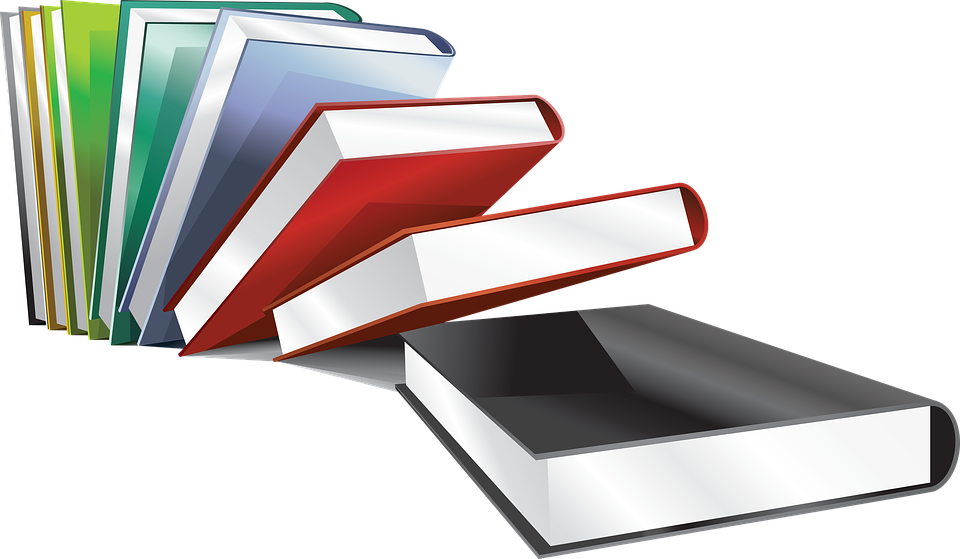 Litteraturlista kursstart 7 januari 2019KursLitteraturGrnsvaB/C/DSvenska som andraspråk grundRivstart B1 + B2. Paula Levy Scherrer, Karl LindemanUtgiven på Natur & KulturISBN: 978-91-27-43423-3(OBS! Sista upplagan då texter är uppdaterade från äldre upplagor) Vi rekommenderar också eleverna att köpa övningsboken, men den är inte obligatorisk. GrnengBConnect 1 Elevpaket (Bok + digital produkt)ISBN: 9789144105963GrnengC/DEngelska grundP Watcyn-Jones: Connect 2, StudentlitteraturGrnmatBMatematik grundCorda Nova Delkurs 1 och 2 elevbok + Corda Nova delkurs 2 övningshäfte. Gleerups förlag. GrnsamSamhällskunskap grundSamhällskunskap för grundläggande vuxenutbildning. Martin Turesson, Capensis förlagSvasva01Svenska som andraspråk 1 GYSpråket och berättelsen 1. Andra upplagan. Linda Gustafsson och Uno Wivast. ISBN: 9789140697110. Finns även som digital bok. Svasva02Svenska som andraspråk 2 GYSpråket och berättelsen 2. Andra upplagan. Linda Gustafsson och Uno Wivast. ISBN: 9789140692382. Finns även som digital bok. Engeng05Engelska 5 GY* Hedencrona, Smed-Gerdin, Watcyn-Jones: Solid Gold 1   ISBN:9789144084176* Students key for Solid Gold 1. ISBN: 9789144104041Engeng06Engelska 6 GY* Hedencrona, Smed-Gerdin, Watcyn-Jones: Solid Gold 2   ISBN:9789144107806* Students key for Solid Gold 2. ISBN: 9789144110745 Matmat01BMatematik 1b GYExponent 1 b. 2:a upplagan. Författare: Susanne Gennow, Ing-Mari Gustafsson och Bo Silborn. Förlag: Gleerups Utbildning AB. Gleerups förlagSamsam01BSamhällskunskap 1b GYSamhällskunskap 1b; Liber Förlag ISBN: 9789147123933